VERIFICATIONS RAPIDES EN VUE D’UNE MISE EN CONFORMITÉ AU RGPD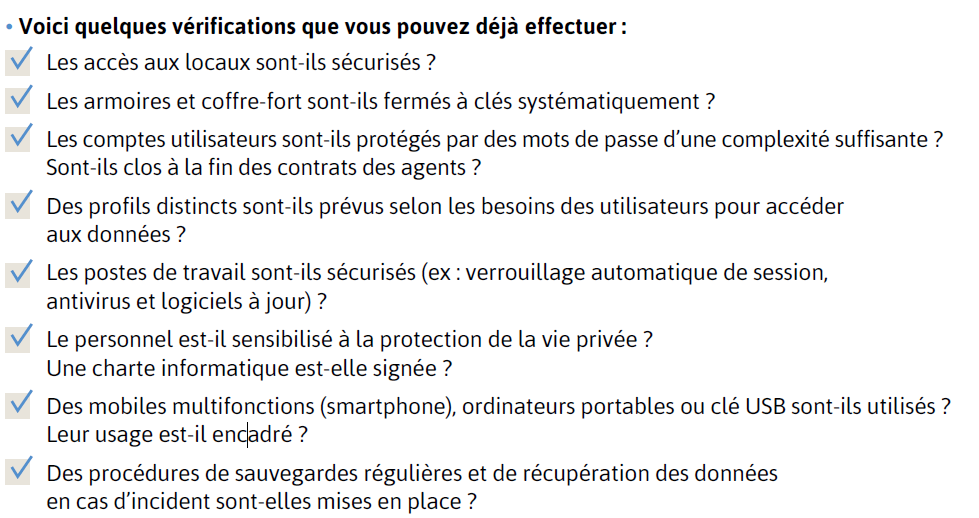 